POLIEDRES REGULARSRecordes que abans de marxar vam estar treballant els poliedres regulars (tetraedre, octaedre, icosaedre, cub i dodecaedre) que vau haver de construir i enganxar al full? Recupera aquesta feina, si encara la tens, i puja una foto al teu drive a matemàtiques de la mateixa.Escriu una definició de poliedre regular (podeu fer una ullada a la pàgina 79 del llibre de matemàtiques).Completa aquesta taula sobre aquestes figures: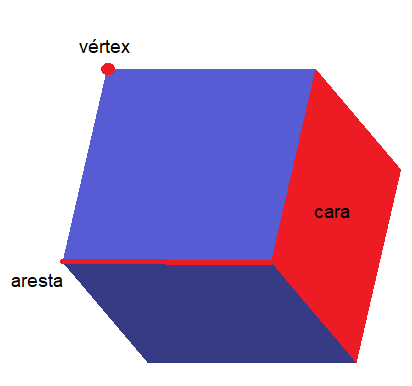 Si l’aresta d’un cub mesura 2cm, podries calcular l’àrea total d’aquesta figura?   2  cmAra calcula l’àrea total d’aquesta figura, sabent que la base dels triangles mesura 3 cm i l’altura 2 cm.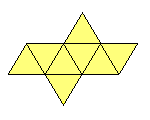 De quin poliedre regular es tracta?5. Podries dir quants cubs formen aquesta figura?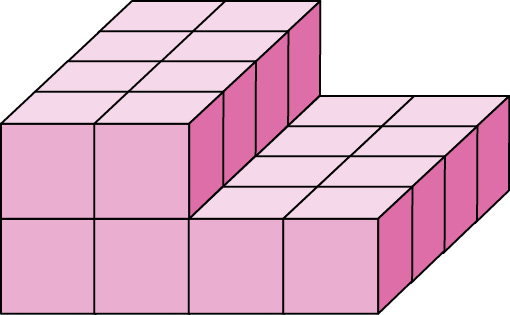 6. Si em miro la figura de l’exercici anterior des d’on indica la fletxa, quina imatge veuré? Encercla-la.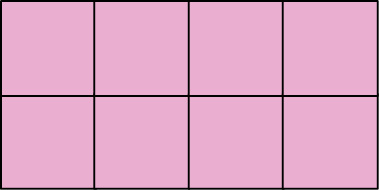 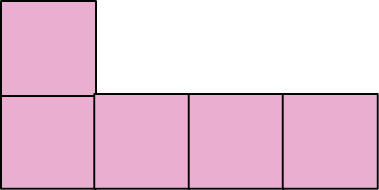 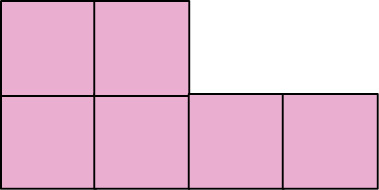 7. Compta el nombre de cubs que formen cada figura.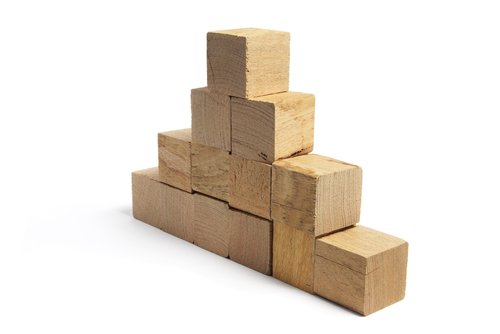 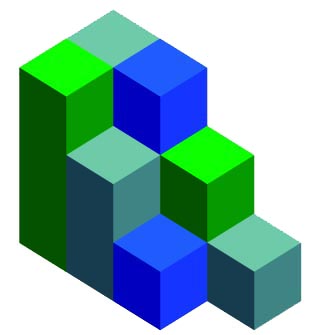 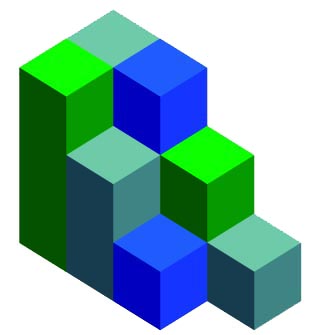 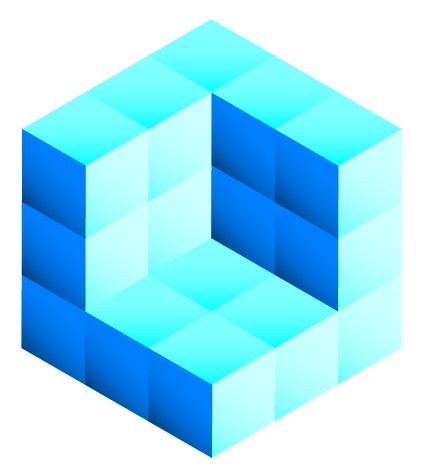 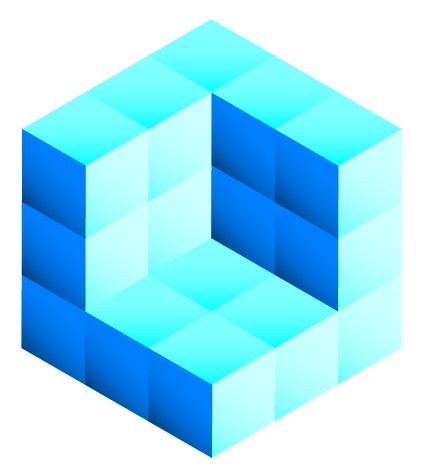 MATEMÀTIQUESGeometriaNom del poliedre regularNom del polígon que forma cada caraNombre de caresNombre d’arestesNombre de vèrtexsQuantes cares s’ajunten a cada vèrtex?TetraedreTriangle equilàterCub6Icosaedre30Octaedre6Dodecaedre3 cares